This year the South East Tour is centred on West Sussex, with easy access from the M23 and M25The start is The Dukes Head, Turners Hill Road, Copthorne, RH10 4HH(OS Map: 187 - map ref: 335393From 10am for coffee - leaving 10.30 a.m. - 10.45 a.m.After a scenic run of about 38 miles (approximately 2 hours duration) through some delightfulSurrey and Sussex countryside, we finish for lunch atThe Copthorne Hotel, Copthorne Way, Copthorne,RH10 3PG(OS Map: 187 - Map ref: 313388) Arrive between 12.30 p.m. - 12.45 p.m. - Lunch is a choice of carvery or buffetI do hope you will be able to join us for the South East Tour, as it will be a great opportunity to renew old friendships and make some new ones, as well as enjoying the countryside and excellent food. If so, please contact Roy Baker, email :- roy@roy-baker.co.uk or telephone:- 07768 314226 and complete and send the tear off form below with your cheque.BOOK NOW....................................................................................................................................................I would like to join the South East Tour on Sunday 11th August 2019.Name						Total number of people attending 		.......................................................  (driver plus navigator/s) 		.................Car Registration No:  ......................................	MGCC membership No.:	............................Address .....................................................................................................................................Contact details- email:- ....................................................................  Tel: .................................I enclose a cheque for :- (a) Entrance fee £5.00 per car ................................. £				(b) Lunch@ £17.00 per person ................................ £										Total  ... £  ______________ Cheques should be made payable to :- MGCC South East Centre and sent to:-Roy Baker 4 Kestrel Close, Guildford, Surrey GU4 7DRBy  1st August Please!Arrival coffee/tea etc. for your own account at £2.50 per head(all personal data provided will be used solely for the purposes of your registration at this event)SUNDAY CARVERY LUNCHSoup of the dayBread RollsFish and Seafood Platter(Smoked Salmon, Roll mops, Mix seafood, Smoked Mackerel)Meat Platter(Salami, Chorizo, Cooked Ham, Sliced Turkey)Pate or TerrineGala Pies or Pork PiesSalad (Four types + Green Leaves) with dressingsMAINSStriploin of Beef, Pork Loin or Pork Leg and Turkey Breast, Yorkshire Pudding, Gravy, Mustard, Cranberry Sauce, Horseradish, Apple Sauceor Fish (Chef's choice)Cauliflower Mornay, Vegetarian (Pasta or Chef's choice)Roast Potatoes, Sauteed Savoy Cabbage, PanacheDESSERT	Cake  (Three types), or Sliced Fruit Platter, or Cheese BoardMG Car Club – SE  CentreTour of the South East11th August 2019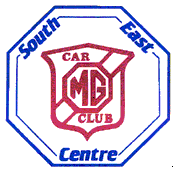 